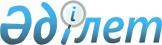 ІІІ-ші сайланған Алматы қаласы Мәслихатының ХІ-ші сессиясының "Алматы қаласының 2005 жылға арналған бюджеті туралы" 2004 жылғы 27 желтоқсандағы N 102 шешіміне өзгерістер мен толықтырулар енгізу туралы
					
			Күшін жойған
			
			
		
					III-сайланған Алматы қалалық Мәслихатының ХІV сессиясының 2005 жылғы 24 наурыздағы N 132 шешімі. Алматы қалалық Әділет Департаментінде 2005 жылғы 06 сәуірде N 646 тіркелді. Қолданылу мерзімінің аяқталуына байланысты күші жойылды - Алматы қаласы Мәслихатының 2006 жылғы 31 мамырдағы N 510 хатымен



      Қазақстан Республикасының "Қазақстан Республикасындағы жергілікті мемлекеттік басқару туралы" 2001 жылғы 23 қаңтардағы 
 Заңының 
 7-бабына сәйкес ІІІ-ші сайланған Алматы қаласының Мәслихаты 

ШЕШІМ ЕТТІ:




      ІІІ-ші сайланған Алматы қаласының Мәслихаты ХІ сессиясының "Алматы қаласының 2005 жылға арналған бюджеті туралы" 2004 жылғы 27 желтоқсандағы 
 шешіміне 
 мынадай өзгерістер мен толықтырулар енгізілсін:




      1. 
 1 тармақ 
 келесі редакцияда баяндалсын:



      "1. Алматы қаласының 2005 жылға арналған бюджеті қосымшаға сәйкес мынадай мөлшерде бекітілсін:



      1) кірістер - 79409176 мың теңге, оның ішінде



      салықтық түсімдер - 71302858 мың теңге;



      салықтық емес түсімдер - 1350524 мың теңге;



      негізгі капиталды сатудан түсетін түсімдер - 6755794 мың теңге;



      2) республикалық бюджеттен түсетін ресми трансферттер - 12672869 мың теңге;



      3) бюджеттік кредиттерді өтеу - 1501784 мың теңге;



      4) қаржы активтерін сатудан түсетін түсімдер - 265000 мың теңге;



      5) қарыздардың түсімі - 6194900 мың теңге;



      6) шығыстар - 104403084 мың теңге;



      7) бюджеттік кредиттер - 100000 мың теңге;



      8) тапшылық - 4459355 мың теңге;



      9) бюджет тапшылығын қаржыландыру - 4459355 мың теңге, оның ішінде;



      қарыздарды өтеу - 804677 мың теңге;



      қаржы жылы басындағы бос қалдық қаражаты - 5264032 мың теңге".




      2. 
 6 тармақтағы 
 "984060" саны "989732" санына өзгертілсін.




      3. 
 7 тармақтағы 
 "872955" саны "878216" санына өзгертілсін.




      4. 
 9 тармақтағы 
 "11597075" саны "11598049" санына өзгертілсін.




      5. 
 10 тармақтағы 
 "11921860" саны "11912733" санына өзгертілсін.




      6. 
 12 тармақтағы 
 "13745788" саны "13635370" санына өзгертілсін.




      7. 
 13 тармақтағы 
 "2138962" саны "2162313" санына өзгертілсін.




      8. 
 15 тармақтағы 
 "489238" саны "494566" санына өзгертілсін.



      9. 
 16 тармақтағы 
 "291054" саны "301285" санына өзгертілсін.




      10. 
 17 тармақтағы 
 "10580967" саны "10643930" санына өзгертілсін.




      11. 
 18 тармақ 
 келесідей редакцияда баяндалсын;



      "18. Өзге де шығындарға бөлінетін қаржы - 534336 мың теңге, оның ішінде, қала әкімінің резервтегі қоры - 494410 мың теңге сомасы көлемінде бекітілсін".




      12. 1, 2, 3 қосымшалар жаңа редакцияда баяндалсын.

      

ІІІ сайланған Алматы қаласы




      Мәслихатының ХІV сессиясының




      төрағасы                                А.Кузнецов



 




      ІІІ сайланған Алматы қаласы




      Мәслихатының хатшысы                    Т.Мұқашев





ІІІ-ші сайланған



Алматы қаласы Мәслихатының



24 наурыз 2005 жылғы ХІV-ші сессиясының



"ІІІ сайланған Алматы қалалық Мәслихаты



ХІІ сессиясының "2005 жылға арналған



Алматы қаласы бюджеті туралы"



2004 жылғы 27 желтоқсандағы N 102



шешіміне өзгерістермен толықтырулар



енгізу туралы" шешіміне



N 1 қосымша



АЛМАТЫ ҚАЛАСЫНЫҢ 2005 ЖЫЛҒА АРНАЛҒАН






НАҚТЫ БЮДЖЕТІ



      

ІІІ сайланған Алматы қаласы




      Мәслихатының ХІV сессиясының




      төрағасы                               А. Кузнецов



      ІІІ сайланған Алматы қаласы




      Мәслихатының хатшысы                   Т. Мұқашев





ІІІ-ші сайланған



Алматы қаласы Мәслихатының



24 наурыз 2005 жылғы ХІV-ші сессиясының



"ІІІ сайланған Алматы қалалық Мәслихаты



ХІІ сессиясының "2005 жылға арналған



Алматы қаласы бюджеті туралы"



2004 жылғы 27 желтоқсандағы N 102



шешіміне өзгерістермен толықтырулар



енгізу туралы" шешіміне



N 2 қосымша



2005 жылға арналған жергілікті бюджеттің






ағымдағы бюджеттік бағдарламаларының






тізбесі



      

ІІІ сайланған Алматы қаласы




      Мәслихатының ХІV сессиясының




      төрағасы                               А. Кузнецов



      ІІІ сайланған Алматы қаласы




      Мәслихатының хатшысы                   Т. Мұқашев





ІІІ-ші сайланған



Алматы қаласы Мәслихатының



24 наурыз 2005 жылғы ХІV-ші сессиясының



"ІІІ сайланған Алматы қалалық Мәслихаты



ХІІ сессиясының "2005 жылға арналған



Алматы қаласы бюджеті туралы"



2004 жылғы 27 желтоқсандағы N 102



шешіміне өзгерістермен толықтырулар



енгізу туралы" шешіміне



N 3 қосымша



2005 жылға арналған жергілікті бюджеттің






дамыту бюджеттік бағдарламаларының






тізбесі



      

ІІІ сайланған Алматы қаласы




      Мәслихатының ХІV сессиясының




      төрағасы                               А. Кузнецов



      ІІІ сайланған Алматы қаласы




      Мәслихатының хатшысы                   Т. Мұқашев


					© 2012. Қазақстан Республикасы Әділет министрлігінің «Қазақстан Республикасының Заңнама және құқықтық ақпарат институты» ШЖҚ РМК
				
Санаты



   Сыныбы                  Атауы

 




      Iшкi сыныбы



          Ерекшелiгi 

Санаты



   Сыныбы                  Атауы

 




      Iшкi сыныбы



          Ерекшелiгi 

Санаты



   Сыныбы                  Атауы

 




      Iшкi сыныбы



          Ерекшелiгi 

Санаты



   Сыныбы                  Атауы

 




      Iшкi сыныбы



          Ерекшелiгi 

Санаты



   Сыныбы                  Атауы

 




      Iшкi сыныбы



          Ерекшелiгi 

Санаты



   Сыныбы                  Атауы

 




      Iшкi сыныбы



          Ерекшелiгi 

1

2

3

4

5

6


1.КІРІСТЕР



79409176




1





Салықтық түсімдер





71302858





01





Табыс салығы





25668820





2





Жеке табыс салығы





25668820



01


Төлем көзінен ұсталатын жеке табыс салығы 



23500860


02


Төлем көзінен ұсталынбайтын жеке табыс салығы 



1207960


03


Қызметін біржолғы талон бойынша




жүзеге асыратын жеке тұлғалардан




 алынатын жеке табыс салығы



960000




03





Әлеуметтiк салық





33825515





1





Әлеуметтік салық





33825515



01


Әлеуметтік салық



33825515




04





Меншiкке салынатын салықтар





7083303





1





Мүлiкке салынатын салықтар





4519153



01


Заңды тұлғалардың және жеке кәсіпкерлердің мүлкіне салынатын салық



4129153


02


Жеке тұлғалардың мүлкiне салынатын салық



390000




3





Жер салығы





941670



01


Ауыл шаруашылығы мақсатындағы жерлерге жеке тұлғалардан алынатын жер салығы



170


02


Елдi мекендер жерлерiне жеке тұлғалардан алынатын жер салығы



35800


07


Ауыл шаруашылығы мақсатындағы жерлерге заңды тұлғалардан, жеке кәсіпкерлерден, жеке нотариустар мен адвокаттардан алынатын жер салығы



20


08


Елді мекендер жерлеріне заңды тұлғалардан, жеке кәсіпкерлерден, жеке нотариустар мен адвокаттардан алынатын жер салығы



905680




4





Көлiк құралдарына салынатын салық





1622000



01


Заңды тұлғалардың көлiк құралдарына салынатын салық



451120


02


Жеке тұлғалардың көлiк құралдарына салынатын салық



1170880




5





Бірыңғай жер салығы





480



01


Бірыңғай жер салығы



480




05





Тауарларға, жұмыстарға және қызметтер көрсетуге салынатын iшкi салықтар





4278060





2





Акциздер





1500640



02


Қазақстан Республикасының аумағында өндірілген арақ



180000


03


Қазақстан Республикасының аумағында өндірілген күшті ликер-арақ бұйымдары және басқа да күшті алкогольді ішімдіктер



1700


04


Қазақстан Республикасының аумағында өндірілген шараптар



38000


05


Қазақстан Республикасының аумағында өндірілген коньяктар



61000


06


Қазақстан Республикасының аумағында өндірілген шампан шараптары



32000


07


Қазақстан Республикасының аумағында өндірілген сыра



683940


37


Қазақстан Республикасының аумағында өндірілген этил спиртінің көлемдік үлесі 12 процентке дейінгі басқа да әлсіз алкогольді ішімдіктер



30000


23


Құмар ойын бизнесі 



158000


24


Лотереяларды ұйымдастыру және өткізу



90000


96


Өндірушілер бөлшек саудада  өткізетін, өз өндірісінің (авиациялықты қоспағанда), сондай-ақ өз өндірістік мұқтаждарына пайдаланылатын бензин



195000


97


Заңды және жеке тұлғаларға бөлшек саудада өткізетін, сондай-ақ өз өндірістік мұқтаждарына пайдаланылатын дизель отыны



31000




3





Табиғи және басқа ресурстарды пайдаланғаны үшiн түсетiн түсiмдер





1559445



03


Жер бетіне жақын көздердегі су ресурстарын пайдаланғаны үшін төлем



4120


14


Жергілікті маңызы бар ерекше қорғалатын табиғи аумақтарды пайдаланғаны үшін төлем



9000


15


Жер телімдерін пайдаланғаны үшін төлем



980350


16


Қоршаған ортаны ластағаны үшін төленетін төлем



565975




4





Кәсiпкерлiк және кәсiби қызметтi жүргiзгенi үшiн алынатын алымдар





1217975



01


Жеке кәсіпкерлерді мемлекеттік тіркегені үшін алынатын алым



44070


02


Жекелеген қызмет түрлерiмен айналысу құқығы үшiн лицензиялық алым



124630


03


Заңды тұлғаларды мемлекеттiк тiркегенi үшiн алынатын алым



100100


04


Аукциондық сатудан алынатын алым



67850


05


Жылжымалы мүлікті кепілге салуды мемлекеттік тіркегені үшін алым



9300


14


Механикалық көлік құралдарын және тіркемелерді мемлекеттік тіркегені үшін алым



28535


18


Жылжымайтын мүлікке және олармен мәміле жасау құқығын мемлекеттік тіркегені үшін алым



88800


20


Жергілікті маңызы бар және елді мекендердегі жалпы пайдаланудағы автомобиль жолдарының белдеуінде бөлінген  сыртқы (көрнекі) жарнамаларды орналастырғаны үшін төлем ақы



754690




07





Басқа да салықтар





1460





1





Басқа да салықтар





1460



10


Жергілікті бюджетке түсетін басқа да салықтық түсімдер



1460




08





Заңдық мәнді іс-әрекеттерді жасағаны және (немесе) құжаттар бергені үшін оған уәкілеттігі бар мемлекеттік органдар немесе лауазымды адамдар алатын міндетті төлемдер





445700





1





Мемлекеттік баж





445700



02


Сотқа берілетін талап арыздардан, ерекше өндірістегі істер бойынша арыздардан (шағымдардан), жүгіну шағымдарынан, атқару парағының көшірмесін беру туралы мәселе бойынша сот анықтамасына жеке шағымдардан, сот бұйрығын шығару туралы арыздардан, сондай-ақ соттың шет ел соттары мен төрелік соттарының шешімдері бойынша атқару парақтарын, құжаттардың көшірмелерін (төлнұсқаларын) бергені үшін алынатын мемлекеттік баж



345000


04


Азаматтық хал актілерін тіркегені, азаматтарға азаматтық хал актілерін  тіркегені туралы қайта куәліктер бергені үшін, сондай-ақ туу, неке, некені бұзу, өлім туралы актілердің жазбаларын өзгерту, толықтыру, түзету мен қалпына келтіруге байланысты куәліктерді бергені үшін алынатын мемлекеттік баж



15800


05


Шетелге баруға және Қазақстан Республикасына басқа мемлекеттерден адамдарды шақыруға құқық беретін құжаттарды ресімдегені үшін, сондай-ақ осы құжаттарға өзгерістер енгізгені үшін алынатын мемлекеттік баж



4300


06


Шетелдіктердің паспорттарына немесе олардың орнына қолданылатын құжаттарына Қазақстан Республикасынан кету және Қазақстан Республикасына келу құқығына виза бергені үшін алынатын мемлекеттік баж



57000


07


Қазақстан Республикасының азаматтығын алу, Қазақстан Республикасының азаматтығын қалпына келтіру және Қазақстан Республикасының азаматтығын тоқтату туралы құжаттарды ресімдегені үшін алынатын мемлекеттік баж



820


08


Тұрғылықты жерін тіркегені үшін алынатын мемлекеттік баж



15800


09


Аңшылық құқығына рұқсат бергені үшін алынатын мемлекеттік баж



330


10


Азаматтық, қарудың (аңшылық суық қаруды, белгі беретін қаруды, ұңғысыз атыс қаруын, механикалық шашыратқыштарды, көзден жас ағызатын немесе тітіркендіретін заттар толтырылған аэрозольді және басқа құрылғыларды, үрлемелі қуаты 7,5 Дж-дан аспайтын пневматикалық қаруды қоспағанда және калибрі 4,5 миллиметрге дейінгі қарулар)  әрбір бірлігін тіркегені және қайта тіркегені үшін алынатын мемлекеттік баж



2650


12


Қаруды және оның оқтарын  сақтауға немесе сақтауға, алып жүруге, тасымалдауға және Қазақстан Республикасының аумағына әкелуге, Қазақстан Республикасынан әкетуге рұқсат бергені үшін мемлекеттік баж



4000




2





Салықтық емес түсiмдер





1350524



2



01





Мемлекет меншігінен түсетін түсімдер





859864



2



1





Мемлекеттік кәсіпорынның таза кірісі бөлігіндегі түсімдер





41435



02


Коммуналдық мемлекеттік кәсіпорындардың таза кірісінің бір бөлігінің түсімдері



41435




3





Мемлекет меншігіндегі акциялардың мемлекеттік пакетіне дивидендтер





39130



02


Коммуналдық меншігіндегі акциялардың мемлекеттік пакетіне дивидендтер



39130




5





Мемлекет меншігіндегі мүлікті жалға беруден түсетін кірістер





485370



04


Коммуналдық меншіктегі мүлікті жалға беруден түсетін кірістер



485370




7





Мемлекеттік бюджеттен берілген кредиттер бойынша сыйақылар (мүдделер)





253969



06


Қарыз алушы банктерге жергілікті бюджеттен берілген бюджеттік кредиттер бойынша сыйақылар (мүдделер)



1470


11


Заңды тұлғаларға үкіметтік сыртқы қарыздар қаражаты есебінен жергілікті бюджеттен 2005 жылға дейін берілген бюджеттік кредиттер бойынша сыйақылар (мүдделер)



252499




9





Мемлекеттік меншіктен түсетін өзге де кірістер





39960



02


Жер телімдерін жалға беру құқығын сатқаны үшін төлем



39880


07


Иесіз мүлікті, белгіленген тәртіппен коммуналдық меншікке өтеусіз өткен мүлікті, қадағалаусыз жануарларды, олжаларды, сондай-ақ мұрагерлік құқығы бойынша мемлекетке өткен мүлікті сатудан алынатын түсімдер



80




02





Мемлекеттік бюджеттен қаржыландырылатын  мемлекеттік мекемелердің тауарларды (жұмыстарды, қызметтер көрсетуді)   өткізуінен түсетін түсімдер





2800





1





Мемлекеттік бюджеттен қаржыландырылатын  мемлекеттік мекемелердің тауарларды (жұмыстарды, қызметтер көрсетуді) өткізуінен түсетін түсімдер





2800



02


Жергілікті бюджеттен қаржыландырылатын мемлекеттік мекемелер көрсететін қызметтерді сатудан түсетін түсімдер



2800




03





Мемлекеттік бюджеттен қаржыландырылатын  мемлекеттік мекемелер ұйымдастыратын мемлекеттік сатып алуды өткізуден түсетін ақша түсімдері





20380





1





Мемлекеттік бюджеттен қаржыландырылатын  мемлекеттік мекемелер ұйымдастыратын мемлекеттік сатып алу өткізуден түсетін ақша түсімдері





20380



02


Жергілікті бюджеттен қаржыландырылатын мемлекеттік мекемелер ұйымдастыратын мемлекеттік сатып алуды өткізуден түсетін ақшаның түсімі



20380




04





Мемлекеттік бюджеттен қаржыландырылатын, сондай-ақ Қазақстан Республикасы Ұлттық Банкінің бюджетінен (шығыстар сметасынан) ұсталатын және қаржыландырылатын мемлекеттік мекемелер салатын айыппұлдар, өсімпұлдар, санкциялар, өндіріп алулар





387610





1





Мемлекеттік бюджеттен қаржыландырылатын, сондай-ақ Қазақстан Республикасы Ұлттық Банкінің бюджетінен (шығыстар сметасынан) ұсталатын және қаржыландырылатын мемлекеттік мекемелер салатын айыппұлдар, өсімпұлдар, санкциялар, өндіріп алулар





387610



04


Қоршаған ортаны қорғау туралы заңдарды бұзғаны үшін салынатын айыппұлдар



0


05


Жергілікті мемлекеттік органдар салатын Әкімшілік айыппұлдар мен санкциялар



386900


12


Түзету жұмыстарына сотталғандардың жалақысынан ұсталатын түсімдер



360


14


Жергілікті бюджеттен қаржыландырылатын мемлекеттік мекемелермен алынатын басқа да санкциялар мен айыппұлдар



350




06





Басқа да салықтық емес түсiмдер





79870





1





Басқа да салықтық емес түсiмдер





79870



05


Жергілікті бюджеттен қаржыландырылатын мемлекеттік мекемелердің дебиторлық, депоненттік берешегінің түсуі



420


07


Бұрын жергілікті бюджеттен алынған, пайдаланылмаған қаражаттардың қайтарылуы



5200


09


Жергілікті бюджетке түсетін салыққа жатпайтын басқа да түсімдер



74250




3





Негізгі капиталды сатудан түсетін түсімдер





6755794





03





Жердi және материалдық емес активтердi сату





6755794



1



Жерді сату



6755794

01


Жер телімдерін сатудан түсетін түсімдер



6755794




4





Ресми трансферттерден түсетін түсімдер





12672869





02





Мемлекеттiк басқарудың жоғары тұрған органдарынан түсетiн трансферттер





12672869



1



Республикалық бюджеттен түсетiн трансферттер



13672869

01


Ағымдағы мақсатты трансферттер



1323453


02


Мақсатты даму трансферттері



11349416




5





Бюджеттік кредиттерді өтеу





1501784





01





Бюджеттік кредиттерді өтеу





1501784





1





Мемлекеттік бюджеттен берілген бюджеттік кредиттерді өтеу





1501784



06


Қарыз алушы банктерге жергілікті бюджеттен берілген бюджеттік кредиттерді өтеу



62000


11


Заңды тұлғаларға жергілікті бюджеттен 2005 жылға дейін берілген бюджеттік кредиттерді өтеу



1439784




6





Мемлекеттің қаржы активтерін сатудан түсетін түсімдер





265000





01





Мемлекеттің қаржы активтерін сатудан түсетін түсімдер





265000



1



Қаржы активтерін ел ішінде  сатудан түсетін түсімдер



265000

6

01

1

05


Мүліктік кешен түріндегі коммуналдық мемлекеттік мекемелер мен мемлекеттік кәсіпорындарды және коммуналдық мемлекеттік кәсіпорындардың жедел басқаруындағы немесе шаруашылық жүргізуіндегі өзге мемлекеттік мүлікті сатудан түсетін түсімдер



265000




7





Қарыздар түсімі





6194900



01

Мемлекеттік ішкі қарыздар

6194900

2

Қарыз алу келісім шарттары 

6194900

02

Жергілікті атқарушы органның республикалық маңыздағы қаласы алатын қарыздар

6194900

Функционалдық топ        

Атауы             

мың теңге



   Кіші функция 



      Бюджеттік бағдарламалардың әкiмгері



          Бағдарлама

Функционалдық топ        

Атауы             

мың теңге



   Кіші функция 



      Бюджеттік бағдарламалардың әкiмгері



          Бағдарлама

Функционалдық топ        

Атауы             

мың теңге



   Кіші функция 



      Бюджеттік бағдарламалардың әкiмгері



          Бағдарлама

Функционалдық топ        

Атауы             

мың теңге



   Кіші функция 



      Бюджеттік бағдарламалардың әкiмгері



          Бағдарлама

Функционалдық топ        

Атауы             

мың теңге



   Кіші функция 



      Бюджеттік бағдарламалардың әкiмгері



          Бағдарлама

Функционалдық топ        

Атауы             

мың теңге



   Кіші функция 



      Бюджеттік бағдарламалардың әкiмгері



          Бағдарлама

1

2

3

4

6

7


V. ШЫҒЫСТАР



104403084




01





Жалпы сипаттағы мемлекеттiк қызметтер көрсету





989732





1





Мемлекеттiк басқарудың жалпы функцияларын орындайтын өкiлдi, атқарушы және басқа органдар





813816





111





Республикалық маңызы бар қала, астана  мәслихатының аппараты





18316



001


Республикалық маңызы бар қала, астана мәслихатының қызметін қамтамасыз ету


18316



121





Республикалық маңызы бар қалалар, астана әкімінің аппараты





577474



001



Республикалық маңызы бар қалалар, астана әкімінің қызметін қамтамасыз ету



477474

002



Ақпараттық жүйелер құру



100000



123





Қаладағы аудан Әкімінің аппараты





218026



001


Қаладағы ауданның, аудандық маңызы бар қаланың, кенттің, ауылдың (селоның), ауылдық (селолық) округтің әкімі аппаратының қызметін қамтамасыз ету


218026



2





Қаржылық қызмет





135063





356





Республикалық маңызы бар қала, астана қаржы Департаменті (Басқармасы)





135063



001


Қаржы департаментінің қызметін қамтамасыз ету


123150

003


Салық салу мақсатында мүлікті бағалауды жүргізу


8913

010


Коммуналдық меншікті  жекешелендіруді ұйымдастыру


3000



5





Жоспарлау және статистикалық қызмет





40853





357





Республикалық маңызы бар қала, астана экономика және бюджеттік жоспарлау Департаменті (Басқармасы)





40853



001


Экономика және бюджеттік жоспарлау департаментінің қызметін қамтамасыз ету


40853



02





Қорғаныс





878216





1





Әскери мұқтаждар




33200




350





Республикалық маңызы бар қала, астана жұмылдыру дайындығы және төтенше жағдайлар департаменті  





33200



003


Жалпыға бiрдей әскери мiндеттi атқару шеңберiндегi iс-шаралар


3200

007


Аймақтық қорғанысты дайындау және аймақтық қорғаныс 


30000



2





Төтенше жағдайлар жөнiндегi жұмыстарды ұйымдастыру





845016





350





Республикалық маңызы бар қала, астана жұмылдыру дайындығы және төтенше жағдайлар департаменті 





845016



001


Жұмылдыру дайындығы және төтенше жағдайлар департаментінің қызметін қамтамасыз ету


27589

005


Республикалық маңызы бар қалалар, астананың жұмылдыру дайындығы және жұмылдыру


268819

006


Республикалық маңызы бар қалалар, астана ауқымындағы  төтенше жағдайлардың алдын-алу және оларды жою


548608



03





Қоғамдық тәртіп,  қауіпсіздік, құқық, сот,  қылмыстық-атқару қызметі





2936509





1





Құқық қорғау қызметi





2936509





352





Республикалық маңызы бар қалалар, астана бюджетінен қаржыландырылатын ішкі істердің атқарушы органы





2782509



001


Республикалық маңызы бар қалалар, астана бюджетінен қаржыландырылатын ішкі істердің атқарушы органының қызметін қамтамасыз ету


2683657

002


Республикалық маңызы бар қаланың, астананың аумағында қоғамдық тәртіпті қорғау және қоғамдық қауіпсіздікті қамтамасыз ету


98252

003


Қоғамдық тәртіпті қорғауға қатысатын азаматтарды көтермелеу 


600


368



Республикалық маңызы бар қала, астана жолаушылар көлігі және автомобиль жолдарының департаменті (басқармасы)



154000


007


Елді мекендерде жол жүру қозғалысын реттеу бойынша жабдықтар мен құралдарды іске қосу


154000



04





Бiлiм беру





11598049





1





Мектепке дейiнгi тәрбие және оқыту





1010695





360





Республикалық маңызы бар қала, астана білім беру департаменті (басқармасы)





1010695



018


Балаларды мектепке дейін тәрбиелеу және оқыту



1010695




2





Жалпы бастауыш, жалпы негізгі, жалпы орта бiлiм беру





7749910





359





Республикалық маңызы бар қала, астана дене шынықтыру және спорт басқармасы (бөлімі)





451218



006


Балалар мен жеткiншектерге спорт бойынша қосымша бiлiм беру


451218



360





Республикалық маңызы бар қала, астана білім беру департаменті (басқармасы)





7298692



003


Жалпы білім беру


6118891

004


Арнаулы бiлiм беру бағдарламалары бойынша жалпы бiлiм беру


675650

006


Орта білім жүйесін ақпараттандыру


114684

007


Республикалық маңызы бар қаланың, астананың мемлекеттiк бiлiм беру ұйымдары үшiн оқулықтар сатып алу және жеткiзу


253924

008


Балалар мен жас өспірімдер үшін қосымша білім беру


135543



3





Бастауыш кәсiптік бiлiм беру





529304





360





Республикалық маңызы бар қала, астана білім беру департаменті (басқармасы)





529304



010


Жергілікті деңгейде бастапқы кәсіптік білім беру


529304



4





Орта кәсіби бiлiм беру





454920





353





Республикалық маңызы бар қала, астана денсаулық сақтау департаменті (басқарма)





34467



002


Орта кәсіптік білімді мамандарды даярлау


34467



360





Республикалық маңызы бар қала, астана білім беру департаменті (басқармасы)





420453



011


Жергілікті деңгейде орта кәсіптік білімді мамандарды даярлау


420453



5





Қосымша кәсіби білім беру





70869





353





Республикалық маңызы бар қала, астана денсаулық сақтау департаменті (басқарма)





9216



003


Кадрлардың біліктілігін арттыру және қайта даярлау


9216



360





Республикалық маңызы бар қала, астана білім беру департаменті (басқармасы)





61653



012


Кадрлардың біліктілігін арттыру және оларды қайта даярлау


61653



9





Бiлiм беру саласындағы өзге де қызметтер





1782351





360





Республикалық маңызы бар қала, астана білім беру департаменті (басқармасы)





59261



001


Білім беру департаментінің (басқармасының) қызметін қамтамасыз ету


36225

013


Балалар мен жасөспiрiмдердiң психикалық денсаулығын зерттеу және халыққа психологиялық-медициналық-




педагогикалық консультациялық




көмек көрсету


23036


373




Республикалық маңызы бар қала, астана құрылыс департаменті (басқармасы)




1723090


005


Білім беру объектілерін дамыту


1223090

006


Алматы қаласындағы білім беру объектілерін сейсмикалық күшейту 


500000



05





Денсаулық сақтау





11912733





1





Кең бейiндi ауруханалар





5008385





353





Республикалық маңызы бар қала, астана денсаулық сақтау департаменті (басқарма)





5008385



004


Бастапқы медициналық-санитарлық көмек көрсету мамандарының және денсаулық сақтау ұйымдарының жіберуіне байланысты стационарлық медициналық көмек көрсету


5008385



2





Халықтың денсаулығын қорғау





1284726





353





Республикалық маңызы бар қала, астана денсаулық сақтау департаменті (басқарма)





898578



005


Жергілікті денсаулық сақтау ұйымдары үшін қанды, оның құрамдарын және дәрілерді өндіру


112785

006


Ана мен баланы қорғау


174953

007


Салауатты өмір сүруді насихаттау


7661

008


Аурулардың жеке түрлері бойынша халықты арнаулы тағам өнімдерімен және дәрілік заттармен қамтамасыз ету


603179



369





Республикалық маңызы бар қала, астана мемлекеттік санитарлық-эпидемиологиялық қадағалау департаменті (басқармасы)





386148



001


Мемлекеттік санитарлық-эпидемиологиялық қадағалау департаментінің қызметін қамтамасыз ету


148382

002


Жергілікті деңгейде халықтың санитарлық-эпидемиологиялық әл-ауқаты


232176

107


Жергілікті атқарушы органның шұғыл шығындарға арналған резервінің есебінен іс-шаралар өткізу


5590



3





Мамандандырылған медициналық көмек





1591118





353





Республикалық маңызы бар қала, астана денсаулық сақтау департаменті (басқарма)





1591118



009


Айналадағылар үшін қауіп төндіретін және әлеуметтік-елеулі аурулармен ауыратын адамдарға медициналық көмек көрсету


1591118



4





Емханалар





2110232





353





Республикалық маңызы бар қала, астана денсаулық сақтау департаменті (басқарма)





2210232



010


Халыққа бастапқы медициналық-санитралық көмек көрсету


2210232



5





Медициналық көмектiң басқа түрлерi





1064342





353





Республикалық маңызы бар қала, астана денсаулық сақтау департаменті (басқарма)





1064342



011


Жедел және шұғыл көмек көрсету


1046448

012


Төтенше жағдайларда халыққа медициналық көмекті көрсету 


17894



9





Денсаулық сақтау саласындағы өзге де қызметтер





753930





353





Республикалық маңызы бар қала, астана денсаулық сақтау департаменті (басқарма)





31930



001


Денсаулық сақтау департаментінің қызметін қамтамасыз ету


31930


373




Республикалық маңызы бар қала, астана құрылыс департаменті (басқармасы)



722000

008


Денсаулық сақтау объектілерін дамыту


222000

009


Алматы қаласындағы денсаулық сақтау объектілерін сейсмикалық күшейту 


500000



06





Әлеуметтiк көмек және әлеуметтiк қамсыздандыру





2607555





1





Әлеуметтiк қамтамасыз ету





626672





355





Республикалық маңызы бар қала, астана жұмыспен қамту және әлеуметтік бағдарламалар департаменті (басқармасы)





452002



002


Жалпы үлгідегі мүгедектер мен қарттарды әлеуметтік қамтамсыз ету


452002



360





Республикалық маңызы бар қала, астана білім беру департаменті (басқармасы)





174670



016


Жетiм балаларды, ата-анасының қамқорлығынсыз қалған балаларды әлеуметтiк қамсыздандыру


174670



2





Әлеуметтiк көмек





1770166





123





Қаладағы аудан әкімінің аппараты





59551



003


Мұқтаж азаматтарға үйінде әлеуметтік көмек көрсету


59551



355





Республикалық маңызы бар қала, астана жұмыспен қамту және әлеуметтік бағдарламалар департаменті (басқармасы)





1710615



003


Еңбекпен қамту бағдарламасы


146731

006


Мемлекеттік атаулы әлеуметтік көмек


157168

007


Тұрғын үй көмегі


134375

008


Жергілікті өкілетті органдардың шешімі бойынша азаматтардың жекелеген топтарына әлеуметтік көмек


986768

009


Мүгедектерді әлеуметтік қолдау


118787

017


Ұлы Отан соғысының мүгедектері мен қатысушыларына біржолғы көмекті төлеу және жол жүруді қамтамасыз ету 


166786



9





Әлеуметтiк көмек және әлеуметтiк қамтамасыз ету салаларындағы өзге де қызметтер





210717





355





Республикалық маңызы бар қала, астана жұмыспен қамту және әлеуметтік бағдарламалар департаменті (басқармасы)





210717



001


Жұмыспен қамту және әлеуметтік бағдарламалар департаментінің қызметін қамтамасыз ету


139368

013


Жәрдемақылар мен басқа да әлеуметтік төлемдерді есептеу, төлеу және жеткізу жөніндегі қызмет көрсетулерге төлем жүргізу


8078

016


Белгілі тұрағы жоқ адамдардың әлеуметтік бейімделуі


63271



07





Тұрғын үй-коммуналдық шаруашылық





13635370





1





Тұрғын үй шаруашылығы





7056152



373



Республикалық маңызы бар қала, астана құрылыс департаменті  





6951302



012


Тұрғын үй құрылысы


6951302

374



Республикалық маңызы бар қала, астана тұрғын үй  басқармасы





104850



001


Тұрғын үй басқармасының қызметін қамтамасыз ету


8207

005

Мемлекеттiк қажеттiлiктер үшiн жер учаскелерiн алып қою, соның iшiнде сатып алу жолымен алып қою және осыған байланысты жылжымайтын мүлiктi иелiктен айыру

78643

006


Мемлекеттік тұрғын үй қорын сақтауды ұйымдастыру


18000



2





Коммуналдық шаруашылық





4618718




371




Республикалық маңызы бар қала, астана энергетика және коммуналдық шаруашылық департаменті 




4618718


001


Энергетика және коммуналдық шаруашылығы Департаментінің  қызметін қамтамасыз ету


15339

005


Коммуналдық шаруашылық объектілерін дамыту


4512370

006


Сумен жабдықтау және су бөлу жүйесін қалыптастыру


35309

007


Коммуналдық шаруашылық объектілерін дамыту


55700



3





Елді-мекендерді көркейту





1960500





123





Қаладағы аудан әкімінің аппараты





1710500



008


Елді мекендерде көшелерді жарықтандыру


661675

009


Елді мекендердің қамтамасыз ету


738275

010


Жерлеу орындарын күтіп-ұстау және туысы жоқ адамдарды жерлеу


13467

011


Елді мекендерді абаттандыру мен көгалдандыру


297083


373




Республикалық маңызы бар қала, астана құрылыс департаменті (басқармасы)




250000


013

Көркейту объектілерін дамыту

250000



08





Мәдениет, спорт, туризм және ақпараттық кеңістiк





2162313





1





Мәдениет саласындағы қызмет





1113899





361





Республикалық маңызы бар қала, астана мәдениет департаменті (басқармасы)





1058335



001


Мәдениет департаментінің қызметін қамтамасыз ету


15099

003


Мәдени-демалыс жұмысын қолдау


794993

004


Мемлекет қайраткерлерін мәңгі есте сақтау


4500

005


Тарихи-мәдени мұра ескерткіштерін сақтауды және оларға қол жетімділікті  қамтамасыз ету


85881

007


Театр және музыка өнерiн қолдау


46818

008


Зоопарктер мен дендропарктердiң жұмыс iстеуiн қамтамасыз ету


111044


373




Республикалық маңызы бар қала, астана құрылыс департаменті (басқармасы)




55564


014


Мәдениет объектілерін дамыту


55564



2





Спорт





460385





359





Республикалық маңызы бар қала, астана дене шынықтыру және спорт басқармасы (бөлімі)





460385



001


Дене шынықтыру және спорт басқармасының қызметін қамтамасыз ету


10325

003


Республикалық маңызы бар қала, астана деңгейде спорттық жарыстар өткiзу


7617

004


Республикалық және халықаралық спорт жарыстарына әртүрлi спорт түрлерi бойынша республикалық маңызы бар қала, астана құрама командаларының мүшелерiн дайындау және олардың қатысуы


442433



3





Ақпараттық кеңiстiк





400749





358





Республикалық маңызы бар қала, астана мұрағат және құжаттар басқармасы (бөлімі)





73444



001


Мұрағат және құжаттар басқармасының қызметін қамтамасыз ету


7912

002


Мұрағаттық қордың сақталуын қамтамасыз ету


65532



361





Республикалық маңызы бар қала, астана мәдениет департаменті 





77583



009


Қалалық кiтапханалардың жұмыс iстеуiн қамтамасыз ету


77583



362





Республикалық маңызы бар қала, астана ішкі саясат департаменті (басқармасы)





238008



002


Бұқаралық ақпарат құралдары арқылы мемлекеттiк ақпарат саясатын жүргізу


238008



363





Республикалық маңызы бар қала, астана тілдерді дамыту басқармасы





11714



001


Тілдерді дамыту басқармасының қызметін қамтамасыз ету


8914

002


Мемлекеттік тілді және Қазақстан халықтарының басқа да тілдерін дамыту


2800



4





Туризм





10000





364





Республикалық маңызы бар қала, астана кәсіпкерлік және өнеркәсіп департаменті (басқармасы)





10000



005


Туристтік қызметті реттеу


10000



9





Мәдениет, спорт, туризм және ақпараттық кеңiстiктi ұйымдастыру жөнiндегi өзге де қызметтер





177280





362





Республикалық маңызы бар қала, астана ішкі саясат департаменті (басқармасы)





177280



001


Ішкі саясат департаментінің қызметін қамтамасыз ету


124580

003


Жастар саясаты саласындағы өңірлік бағдарламаларды iске асыру


52700



09





Отын-энергетика кешенi және жер қойнауын пайдалану





151000





9





Отын-энергетика кешені және жер қойнауын пайдалану саласындағы өзге де қызметтер





151000





371





Республикалық маңызы бар қала, астана тұрғын үй-коммуналдық шаруашылық департаменті (басқармасы)





151000



012


Жылу-энергетикалық жүйені дамыту


151000



10





Ауыл, су, орман, балық шаруашылығы, ерекше қорғалатын табиғи аумақтар, қоршаған ортаны және жануарлар дүниесін қорғау, жер қатынастары





494566





5





Қоршаған ортаны қорғау





446253





354





Республикалық маңызы бар қала, астана табиғи ресурстар және табиғатты пайдалануды реттеу департаментінің (басқармасы)





446253



001


Табиғи ресурстар және қоршаған ортаны қорғау департаментінің қызметін қамтамасыз ету


13433

004


Қоршаған ортаны қорғау бойынша іс-шаралар өткізу


408146

006


Жергiлiктi маңызы бар ерекше қорғалатын табиғи аумақтарды күтiп-ұстау және қорғау


24674



6





Жер қатынастары





48313





351





Республикалық маңызы бар қала, астана жер қатынастарының басқармасы





48313



001


Жер қатынастары басқармасының қызметін қамтамасыз ету


18313

004


Жердi аймақтарға бөлу жөнiндегi жұмыстарды ұйымдастыру


30000



11





Өнеркәсіп, сәулет, қала құрылысы және құрылыс қызметі





301285





2





Сәулет, қала құрылысы және құрылыс қызметі





301285





365





Республикалық маңызы бар қала, сәулет және қала құрылысы департаменті 





271031



001


Сәулет және қала құрылысы  департаментінің қызметін қамтамасыз ету


31031

002


Елді мекендердегі құрылыстардың бас жоспарын әзірлеу


240000



366




Республикалық маңызы бар қаланың, мемлекеттік сәулет-құрылыс бақылау  департаменті 




20023



001


Мемлекеттік сәулет-құрылыстың бақылау департаментінің қызметін қамтамасыз ету


20023

373


Республикалық маңызы бар қаланың, құрылыс департаменті 


10231

001


Құрылыс департаментінің қызметін қамтамасыз ету 


10231



12





Көлiк және коммуникациялар





10643930





1





Автомобиль көлiгi





2719735





368





Республикалық маңызы бар қала, астана жолаушылар көлігі және автомобиль жолдарының департаменті (басқармасы)





2719735



003


Автомобиль жолдарының жұмыс істеуін қамтамасыз ету


2719735



9





Көлiк және коммуникациялар саласындағы өзге де қызметтер





7924195





368





Республикалық маңызы бар қала, астана жолаушылар көлігі және автомобиль жолдарының департаменті (басқармасы)





7924195



001


Жолаушылар көлігі және автомобиль жолдарының департаментінің қызметін қамтамасыз ету


17152

002


Көлік инфрақұрылымын дамыту


6707043

109


Қазақстан Республикасы Үкіметінің шұғыл шығындарға арналған резервінің есебінен іс-шаралар өткізу


1200000



13





Басқалар





534336





1





Экономикалық қызметтерді реттеу





27970





364





Республикалық маңызы бар қала, астана кәсіпкерлік және өнеркәсіп департаменті (басқармасы)





27970



001


Кәсіпкерлік және өнеркәсіп департаментінің қызметін қамтамасыз ету


27970



4





Табиғи монополияларды реттеу





11956





370





Республикалық маңызы бар қала, астана табиғи монополиялардың қызметін реттеу және бәсекелестiктi қорғау департаменті (басқармасы)





11956



001


Табиғи монополиялардың және бәсекелестiктi қорғау қызметін реттеу департаментінің қызметін қамтамасыз ету


11956



9





Өзге де





494410





356





Республикалық маңызы бар қала, астана қаржы департаменті (басқармасы)





494410



013


Шұғыл шығындарға арналған республикалық маңызы бар қала, астананың жергілікті атқарушы органның резерві


494410



14





Борышқа қызмет көрсету





162070





1





Борышқа қызмет көрсету





162070





356





Республикалық маңызы бар қала, астана қаржы Департаменті  





162070



005


Жергілікті атқарушы органдардың борышына қызмет көрсету


162070



15





Ресми трансферттер





45395420





1





Ресми трансферттер





45395420





356





Республикалық маңызы бар қала, астана қаржы Департаменті  





45954420



006


Мақсатты трансферттердің қайтарылуы


37453

007


Бюджеттік алулар


45357967



VI.Несиелер



13



Басқалар



100000

3



Кәсiпкерлiк қызметтi қолдау және бәсекелестікті қорғау



100000

364


Республикалық маңызы бар қаланың, астананың кәсіпкерлік және өнеркәсіп департаменті (басқармасы)


100000

004

Шағын кәсіпкерлікті дамыту үшін кредит беру

100000



Бюджет тапшылығы



-4459355



Тапшылықты қаржыландыру



4459355



16





Қарыздарды өтеу





804677





1





Қарыздарды өтеу





804677





356





Республикалық маңызы бар қала, астана қаржы департаменті  





804677



008


Жергілікті атқарушы органның борышын өтеу


804677

08


Бюджет қаржысы қалдығының қозғалысы


5264032

1


Бюджет қаржысы қалдықтары


5264032

001


Бюджет қаржысының бос қалдықтары


5264032

001


Бюджет қаржысының бос қалдықтары


5264032

Функционалдық топ              

Атауы




   Кіші функция



      Бюджеттік бағдарламалардың әкiмгері



          Бағдарлама

Функционалдық топ              

Атауы




   Кіші функция



      Бюджеттік бағдарламалардың әкiмгері



          Бағдарлама

Функционалдық топ              

Атауы




   Кіші функция



      Бюджеттік бағдарламалардың әкiмгері



          Бағдарлама

Функционалдық топ              

Атауы




   Кіші функция



      Бюджеттік бағдарламалардың әкiмгері



          Бағдарлама

Функционалдық топ              

Атауы




   Кіші функция



      Бюджеттік бағдарламалардың әкiмгері



          Бағдарлама

1

2

3

4

5



Шығыстар 





01





Жалпы сипаттағы мемлекеттiк қызметтер көрсету





1





Мемлекеттiк басқарудың жалпы функцияларын орындайтын өкiлдi, атқарушы және басқа органдар





111





Республикалық маңызы бар қала, астана мәслихатының аппараты



001


Республикалық маңызы бар қала, астана мәслихатының қызметін қамтамасыз ету




121





Республикалық маңызы бар қалалар, астана әкімінің аппараты



001



Республикалық маңызы бар қалалар, астана әкімінің қызметін қамтамасыз ету





123





Қаладағы аудан әкімінің аппараты 



001


Қаладағы ауданның, аудандық маңызы бар қаланың, кенттің, ауылдың (селоның), ауылдық (селолық) округтің әкімі аппаратының қызметін қамтамасыз ету




2





Қаржылық қызмет





356





Республикалық маңызы бар қала, астана қаржы Департаменті (Басқармасы)



001


Қаржы департаментінің (басқармасының) қызметін қамтамасыз ету


003


Салық салу мақсатында мүлікті бағалауды жүргізу


004


Біржолғы талондарды беру жөніндегі жұмысты және біржолғы талондарды іске асырудан сомаларды жинаудың толықтығын қамтамасыз етуді ұйымдастыру


010


Коммуналдық меншікті жекешелендіруді ұйымдастыру


107


Жергілікті атқарушы органның шұғыл шығындарға арналған резервінің есебінен іс-шаралар өткізу




5





Жоспарлау және статистикалық қызмет





357





Республикалық маңызы бар қала, астана экономика және бюджеттік жоспарлау Департаменті (Басқармасы)



001


Экономика және бюджеттік жоспарлау департаментінің (басқармасының) қызметін қамтамасыз ету




02





Қорғаныс





1





Әскери мұқтаждар





350





Республикалық маңызы бар қала, астана жұмылдыру дайындығы және төтенше жағдайлар департаменті (басқарма) 



003


Жалпыға бiрдей әскери мiндеттi атқару шеңберiндегi iс-шаралар




2





Төтенше жағдайлар жөнiндегi жұмыстарды ұйымдастыру





350





Республикалық маңызы бар қала, астана жұмылдыру дайындығы және төтенше жағдайлар департаменті (басқарма) 



001


Жұмылдыру дайындығы және төтенше жағдайлар Департаментінің (басқармасының) қызметін қамтамасыз ету


005


Республикалық маңызы бар қалалар, астананың жұмылдыру дайындығы және жұмылдыру


006


Республикалық маңызы бар қалалар, астана ауқымындағы төтенше жағдайлардың алдын-алу және оларды жою




03





Қоғамдық тәртіп, қауіпсіздік,  құқық, сот, қылмыстық-атқару қызметі





1





Құқық қорғау қызметi





352





Республикалық маңызы бар қалалар, астана бюджетінен қаржыландырылатын ішкі істердің атқарушы органы



001


Республикалық маңызы бар қалалар, астана бюджетінен қаржыландырылатын ішкі істердің атқарушы органының қызметін қамтамасыз ету


002


Республикалық маңызы бар қаланың, астананың аумағында қоғамдық тәртіпті қорғау және қоғамдық қауіпсіздікті қамтамасыз ету


003


Қоғамдық тәртіпті қорғауға қатысатын азаматтарды көтермелеу 



368



Республикалық маңызы бар қала, астана жолаушылар көлігі және автомобиль жолдарының департаменті (басқармасы)


007


Елді мекендерде жол жүру қозғалысын реттеу бойынша жабдықтар мен құралдарды іске қосу




04





Бiлiм беру





1





Мектепке дейiнгi тәрбие және оқыту





360





Республикалық маңызы бар қала, астана білім беру Департаменті (Басқармасы)



018


Балаларды мектепке дейін тәрбиелеу және оқыту




2





Жалпы бастауыш, жалпы негізгі, жалпы орта бiлiм беру





359





Республикалық маңызы бар қала, астана дене шынықтыру және спорт Басқармасы (Бөлімі)



006


Балалар мен жеткiншектерге спорт бойынша қосымша бiлiм беру




360





Республикалық маңызы бар қала, астана білім беру Департаменті (Басқармасы)



003


Жалпы білім беру


004


Арнаулы бiлiм беру бағдарламалары бойынша жалпы бiлiм беру


005


Мамандандырылған бiлiм беру ұйымдарында дарынды балаларға жалпы бiлiм беру


006


Орта білім жүйесін ақпараттандыру


007


Республикалық маңызы бар қаланың, астананың мемлекеттiк бiлiм беру ұйымдары үшiн оқулықтар сатып алу және жеткiзу


008


Балалар мен жас өспірімдер үшін қосымша білім беру




3





Бастауыш кәсiптік бiлiм беру





360





Республикалық маңызы бар қала, астана білім беру департаменті (басқармасы)



010


Жергілікті деңгейде бастапқы кәсіптік білім беру




5





қосымша кәсіби білім беру





352





Республикалық маңызы бар қалалар, астана бюджетінен қаржыландырылатын ішкі істердің атқарушы органы





353





Республикалық маңызы бар қала, астана денсаулық сақтау департаменті (Басқарма)



003


Кадрлардың біліктілігін арттыру және қайта даярлау




360





Республикалық маңызы бар қала, астана білім беру департаменті (басқармасы)





9





Бiлiм беру саласындағы өзге де қызметтер





360





Республикалық маңызы бар қала, астана білім беру департаменті (басқармасы)



001


Білім беру департаментінің (басқармасының) қызметін қамтамасыз ету


013


Балалар мен жасөспiрiмдердiң психикалық денсаулығын зерттеу және халыққа психологиялық-медициналық-




педагогикалық консультациялық көмек көрсету


014


Дамуында проблемалары бар балалар мен жасөспірімдерді оңалту және әлеуметтік бейімдеу




05





Денсаулық сақтау





1





Кең бейiндi ауруханалар





353





Республикалық маңызы бар қала, астана денсаулық сақтау департаменті (Басқарма)



004


Бастапқы медициналық-санитарлық көмек көрсету мамандарының және денсаулық сақтау ұйымдарының жіберуіне байланысты стационарлық медициналық көмек көрсету




2





Халықтың денсаулығын қорғау





353





Республикалық маңызы бар қала, астана денсаулық сақтау департаменті (Басқарма)



005


Жергілікті денсаулық сақтау ұйымдары үшін қанды, оның құрамдарын және дәрілерді өндіру


006


Ана мен баланы қорғау


007


Салауатты өмір сүруді насихаттау


008


Аурулардың бөлек түрлері бойынша халықты дәрілік заттармен және арнайы тағам өнімдерімен қамтамасыз ету




369





Республикалық маңызы бар қала, астана мемлекеттік санитарлық-эпидемиологиялық қадағалау департаменті (басқармасы)



001


Мемлекеттік санитарлық-эпидемиологиялық қадағалау департаментінің (басқармасының) қызметін қамтамасыз ету


002


Жергілікті деңгейде халықтың санитарлық-эпидемиологиялық әл-ауқаты


107


Жергілікті атқарушы органның шұғыл шығындарға арналған резервінің есебінен іс-шаралар өткізу




3





Мамандандырылған медициналық көмек





353





Республикалық маңызы бар қала, астана денсаулық сақтау департаменті (Басқарма)



009


Айналадағылар үшін қауіп төндіретін және әлеуметтік-елеулі аурулармен ауыратын адамдарға медициналық көмек көрсету




4





Емханалар





353





Республикалық маңызы бар қала, астана денсаулық сақтау департаменті (Басқарма)



010


Халыққа бастапқы медициналық-санитралық көмек көрсету




5





Медициналық көмектiң басқа түрлерi





353





Республикалық маңызы бар қала, астана денсаулық сақтау департаменті (Басқарма)



011


Жедел және шұғыл көмек көрсету


012


Төтенше жағдайларда халыққа медициналық көмекті көрсету 




9





Денсаулық сақтау саласындағы өзге де қызметтер





353





Республикалық маңызы бар қала, астана денсаулық сақтау департаменті (Басқарма)



001


Денсаулық сақтау департаментінің (басқармасының) қызметін қамтамасыз ету


013


Патологоанатомиялық союды жүргізу


016


Елді мекен шегінен тыс жерлерге жазылуға тегін және жеңілдетілген жол жүрумен қамтамасыз ету




06





әлеуметтiк көмек және әлеуметтiк қамсыздандыру





1





әлеуметтiк қамтамасыз ету





355





Республикалық маңызы бар қала, астана жұмыспен қамту және әлеуметтік бағдарламалар департаменті (басқармасы)



002


Жалпы үлгідегі мүгедектер мен қарттарды әлеуметтік қамтамсыз ету




360





Республикалық маңызы бар қала, астана білім беру департаменті (басқармасы)



016


Жетiм балаларды, ата-анасының қамқорлығынсыз қалған балаларды әлеуметтiк қамсыздандыру




2





әлеуметтiк көмек





123





Қаладағы аудан әкімінің аппараты  



003


Мұқтаж азаматтарға үйінде әлеуметтік көмек көрсету




355





Республикалық маңызы бар қала, астана жұмыспен қамту және әлеуметтік бағдарламалар департаменті (басқармасы)



003


Еңбекпен қамту бағдарламасы


006


Мемлекеттік атаулы әлеуметтік көмек


007


Тұрғын үй көмегі


008


Жергілікті өкілетті органдардың шешімі бойынша азаматтардың жекелеген топтарына әлеуметтік көмек


009


Мүгедектерді әлеуметтік қолдау


017


Ұлы Отан соғысының мүгедектері мен қатысушыларына бір жолға көмекті төлеу және жол жүруді қамтамасыз ету 




9





Әлеуметтiк көмек және әлеуметтiк қамтамасыз ету салаларындағы өзге де қызметтер





355





Республикалық маңызы бар қала, астана жұмыспен қамту және әлеуметтік бағдарламалар департаменті (басқармасы)



001


Жұмыспен қамту және әлеуметтік бағдарламалар департаментінің (басқармасының) қызметін қамтамасыз ету


013


Жәрдемақылар мен басқа да әлеуметтік төлемдерді есептеу, төлеу және жеткізу жөніндегі қызмет көрсетулерге төлем жүргізу


016


Белгілі тұрағы жоқ адамдардың әлеуметтік бейімделуі




07





Тұрғын үй-коммуналдық шаруашылық





1





Тұрғын үй шаруашылығы





367





Республикалық маңызы бар қала, астана тұрғын үй-коммуналдық шаруашылық департаменті (басқармасы)



005


Авариялық және ескі тұрғын үйлерді бұзу


006


Қазақстан Республикасының сейсмоқауіпті өңірлерінде орналасқан тұрғын үйлердің сейсмотұрақтылығын қолдауға бағытталған іс-шаралар 


374



Республикалық маңызы бар қала, астана тұрғын үй департаменті (басқармасы)



001


Тұрғын үй департаментінің қызметін қамтамасыз ету


005

Мемлекеттiк қажеттiлiктер үшiн жер учаскелерiн алып қою, соның iшiнде сатып алу жолымен алып қою және осыған байланысты жылжымайтын мүлiктi иелiктен айыру

006


Мемлекеттік тұрғын үй қорын сақтауды ұйымдастыру




2





Коммуналдық шаруашылық





367





Республикалық маңызы бар қала, астана тұрғын үй-коммуналдық шаруашылық департаменті (басқармасы)



001


Тұрғын үй-коммуналдық шаруашылығы Департаментінің (Басқармасының) қызметін қамтамасыз ету


011


Сумен жабдықтау және су бөлу жүйесінің қызмет етуі 


012


Сумен жабдықтау жүйесін дамыту


371



Республикалық маңызы бар қала, астана энергетика және коммуналдық шаруашылық департаменті(басқармасы)



001


Энергетика және коммуналдық шаруашылығы Департаментінің қызметін қамтамасыз ету




3





Елді-мекендерді көркейту





123





Қаладағы аудан әкімінің аппараты 



008


Елді мекендерде көшелерді жарықтандыру


009


Елді мекендердің санитариясын қамтамасыз ету


010


Жерлеу орындарын күтіп-ұстау және туысы жоқ адамдарды жерлеу


011


Елді мекендерді абаттандыру мен көгалдандыру




08





Мәдениет, спорт, туризм және ақпараттық кеңістiк





1





Мәдениет саласындағы қызмет





123





Қаладағы аудан әкімінің аппараты 



006


Мәдениет мекемелерін материалдық-техникалық қамтамасыз ету




361





Республикалық маңызы бар қала, астана мәдениет департаменті (басқармасы)



001


Мәдениет Департаментінің (Басқармасының) қызметін қамтамасыз ету


003


Мәдени-демалыс жұмысын қолдау


004


Мемлекеттік қайраткерлерді мәңгі есте сақтау


005


Тарихи-мәдени мұра ескерткіштерін сақтауды және оларға қол жетімділікті қамтамасыз ету


007


Жергiлiктi маңызы бар театр және музыка өнерiн қолдау


008


Зоопарктер мен дендропарктердiң жұмыс iстеуiн қамтамасыз ету




2





Спорт





359





Республикалық маңызы бар қала, астана дене шынықтыру және спорт басқармасы (бөлімі)



001


Дене шынықтыру және спорт Басқармасының (Бөлімінің) қызметін қамтамасыз ету


003


Республикалық маңызы бар қала, астана деңгейде спорттық жарыстар өткiзу


004


Республикалық және халықаралық спорт жарыстарына әртүрлi спорт түрлерi бойынша республикалық маңызы бар қала, астана құрама командаларының мүшелерiн дайындау және олардың қатысуы




3





Ақпараттық кеңiстiк





358





Республикалық маңызы бар қала, астана мұрағат және құжаттар басқармасы (бөлімі)



001


Мұрағат және құжаттар Басқармасының (Бөлімінің) қызметін қамтамасыз ету


002


Мұрағаттық қордың сақталуын қамтамасыз ету




361





Республикалық маңызы бар қала, астана мәдениет департаменті (басқармасы)



009


Қалалық кiтапханалардың жұмыс iстеуiн қамтамасыз ету




362





Республикалық маңызы бар қала, астана ішкі саясат департаменті (басқармасы)



002


Бұқаралық ақпарат құралдары арқылы мемлекеттiк ақпарат саясатын жүргізу




363





Республикалық маңызы бар қала, астана тілдерді дамыту басқармасы



001


Тілдерді дамыту басқармасының қызметін қамтамасыз ету


002


Мемлекеттік тілді және Қазақстан халықтарының басқа да тілдерін дамыту




4





Туризм





364





Республикалық маңызы бар қала, астана кәсіпкерлік және өнеркәсіп департаменті (басқармасы)



005


Туристтік қызметті реттеу




9





Мәдениет, спорт, туризм және ақпараттық кеңiстiктi ұйымдастыру жөнiндегi өзге де қызметтер





362





Республикалық маңызы бар қала, астана ішкі саясат департаменті (басқармасы)



001


Ішкі саясат департаментінің (басқармасының) қызметін қамтамасыз ету


003


Жастар саясаты саласындағы өңірлік бағдарламаларды iске асыру




10





Ауыл, су, орман, балық шаруашылығы, ерекше қорғалатын табиғи аумақтар, қоршаған ортаны және жануарлар дүниесін қорғау, жер қатынастары





5





Қоршаған ортаны қорғау





354





Табиғи ресурстар және табиғатты пайдалануды реттеу Департаментінің (Басқармасының)



001


Табиғи ресурстар және қоршаған ортаны қорғау департаментінің (басқармасының) қызметін қамтамасыз ету


004


Қоршаған ортаны қорғау бойынша іс-шаралар өткізу


006


Жергiлiктi маңызы бар ерекше қорғалатын табиғи аумақтарды күтiп-ұстау және қорғау




6





Жер қатынастары





351





Республикалық маңызы бар қала, астана жер қатынастарын басқару



001


Жер қатынастары басқармасының қызметін қамтамасыз ету


003


Қаладағы аудандар шекарасын белгiлеу кезiнде жүргiзiлетiн жерге орналастыру


004


Жердi аймақтарға бөлу жөнiндегi жұмыстарды ұйымдастыру




11





Өнеркәсіп, сәулет, қала құрылысы және құрылыс қызметі





2





Сәулет, қала құрылысы және құрылыс қызметі





365





Республикалық маңызы бар қала, астана сәулет, қала құрылысы және құрылыс департаменті (басқармасы)



001


Сәулет, қала құрылысы және құрылыс департаментінің (басқармасының) қызметін қамтамасыз ету


002


Елді мекендердегі құрылыстардың бас жоспарын әзірлеу




366





Республикалық маңызы бар қала, астана мемлекеттік сәулет құрылыстың бақылау департаменті (басқармасы)



001


Мемлекеттік сәулет-құрылыстың бақылау департаментінің (басқармасының) қызметін қамтамасыз ету


373


Республикалық маңызы бар қаланың, құрылыс департаменті 


001


Құрылыс департаментінің қызметін қамтамасыз ету 




12





Көлiк және коммуникациялар





1





Автомобиль көлiгi





368





Республикалық маңызы бар қала, астана жолаушылар көлігі және автомобиль жолдарының департаменті (басқармасы)



003


Автомобиль жолдарының жұмыс істеуін қамтамасыз ету




9





Көлiк және коммуникациялар саласындағы өзге де қызметтер





368





Республикалық маңызы бар қала, астана жолаушылар көлігі және автомобиль жолдарының департаменті (басқармасы)



001


Жолаушылар көлігі және автомобиль жолдарының департаментінің (басқармасының) қызметін қамтамасыз ету


005


Әлеуметтiк маңызы бар iшкi қатынастар бойынша жолаушылар тасымалдарын ұйымдастыру


109


Қазақстан Республикасы Үкіметінің шұғыл шығындарға арналған резервінің есебінен іс-шаралар өткізу




13





Басқалар





1





Экономикалық қызметтерді реттеу





364





Республикалық маңызы бар қала, астана кәсіпкерлік және өнеркәсіп департаменті (басқармасы)



001


Кәсіпкерлік және өнеркәсіп департаментінің (басқармасының) қызметін қамтамасыз ету




3





Кәсiпкерлiк қызметтi қолдау және бәсекелестікті қорғау





364





Республикалық маңызы бар қала, астана кәсіпкерлік және өнеркәсіп департаменті (басқармасы)



003


Кәсіпкерлік қызметті қолдау




4





Табиғи монополияларды реттеу





370





Республикалық маңызы бар қала, астана табиғи монополиялардың қызметін реттеу және бәсекелестiктi қорғау департаменті (басқармасы)



001


Табиғи монополиялардың және бәсекелестiктi қорғау қызметін реттеу департаментінің (басқармасының)  қызметін қамтамасыз ету




9





Өзге де





356





Республикалық маңызы бар қала, астана қаржы департаменті (басқармасы)



013


Шұғыл шығындарға арналған республикалық маңызы бар қала, астананың жергілікті атқарушы органның резерві




14





Борышқа қызмет көрсету





1





Борышқа қызмет көрсету





356





Республикалық маңызы бар қала, астана қаржы департаменті (басқармасы)



005


Жергілікті атқарушы органдардың борышына қызмет көрсету




15





Ресми трансферттер





1





Ресми трансферттер





356





Республикалық маңызы бар қала, астана қаржы департаменті (басқармасы)



006


Мақсатты трансферттердің қайтарылуы


007


Бюджеттік алулар




16





Қарыздарды өтеу





1





Қарыздарды өтеу





356





Республикалық маңызы бар қала, астана қаржы департаменті (басқармасы)



008


Жергілікті атқарушы органның борышын өтеу


Функционалдық топ               

Атауы




   Кіші функция



      Бюджеттік бағдарламалардың әкiмгері



           Бағдарлама  

Функционалдық топ               

Атауы




   Кіші функция



      Бюджеттік бағдарламалардың әкiмгері



           Бағдарлама  

Функционалдық топ               

Атауы




   Кіші функция



      Бюджеттік бағдарламалардың әкiмгері



           Бағдарлама  

Функционалдық топ               

Атауы




   Кіші функция



      Бюджеттік бағдарламалардың әкiмгері



           Бағдарлама  

Функционалдық топ               

Атауы




   Кіші функция



      Бюджеттік бағдарламалардың әкiмгері



           Бағдарлама  

1

2

3

4

6



Шығыстар 





01





Жалпы сипаттағы мемлекеттiк қызметтер көрсету





2





Қаржылық қызмет





356





Республикалық маңызы бар қала, астана қаржы Департаменті (Басқармасы)



002


Ақпараттық жүйелер құру




5





Жоспарлау және статистикалық қызмет





357





Республикалық маңызы бар қала, астана экономика және бюджеттік жоспарлау Департаменті (Басқармасы)



002


Ақпараттық жүйелер құру




02





Қорғаныс





2





Төтенше жағдайлар жөнiндегi жұмыстарды ұйымдастыру





350





Республикалық маңызы бар қала, астана жұмылдыру дайындығы және төтенше жағдайлар департаменті (басқарма) 



002


Ақпараттық жүйелер құру




03





Қоғамдық тәртіп, қауіпсіздік,  құқық, сот, қылмыстық-атқару қызметі





1





Құқық қорғау қызметi





352





Республикалық маңызы бар қалалар, астана бюджетінен қаржыландырылатын ішкі істердің атқарушы органы



004


Ішкі істер органдарының объектілерін дамыту


005


Ақпараттық жүйелерді құру




04





Бiлiм беру





4





Орта кәсіби бiлiм беру





353





Республикалық маңызы бар ала, астана денсаулық сақтау департаменті (Басқарма)



002


Орта кәсіптік білімді мамандарды даярлау




360





Республикалық маңызы бар қала, астана білім беру департаменті (басқармасы)



011


Жергілікті деңгейде орта кәсіптік білімді мамандарды даярлау




9





Бiлiм беру саласындағы өзге де қызметтер





373




Республикалық маңызы бар қаланың, құрылыс департаменті 


005


Білім беру объектілерін дамыту


006


Алматы қаласындағы білім беру объектілерін сейсмикалық күшейту




05





Денсаулық сақтау





9





Денсаулық сақтау саласындағы өзге де қызметтер





373




Республикалық маңызы бар қаланың, құрылыс департаменті 


008


Денсаулық сақтау объектілерін дамыту


017


Алматы қаласында денсаулық сақтау объектілерін сейсмикалық күшейту




07





Тұрғын үй-коммуналдық шаруашылық





1





Тұрғын үй шаруашылығы





373




Республикалық маңызы бар қаланың, құрылыс департаменті 


012


Тұрғын үй құрылысы




374





Республикалық маңызы бар қала, астана тұрғын үй департаменті (басқармасы)



005


Мемлекеттiк қажеттiлiктер үшiн жер учаскелерiн алып қою, соның iшiнде сатып алу жолымен алып қою және осыған байланысты жылжымайтын мүлiктi иелiктен айыру




2





Коммуналдық шаруашылық





371





Республикалық маңызы бар қала, астана энергетика және коммуналдық шаруашылық департаменті (басқармасы)



005


Коммуналдық шаруашылық объектілерін дамыту


007


Сумен жабдықтау жүйесін дамыту




08





Мәдениет, спорт, туризм және ақпараттық кеңістiк





1





Мәдениет саласындағы қызмет





373




Республикалық маңызы бар қаланың, құрылыс департаменті 


014


Мәдениет объектілерін дамыту




2





Спорт





373




Республикалық маңызы бар қаланың, құрылыс департаменті


015


Дене шынықтыру және спорт объектілерін дамыту


005


Ақпараттық жүйелер құру




09





Отын-энергетика кешенi және жер қойнауын пайдалану





9





Отын-энергетика кешені және жер қойнауын пайдалану саласындағы өзге де қызметтер





371





Республикалық маңызы бар қала, астана энергетика және коммуналдық шаруашылық  департаменті (басқармасы)



012


Жылу-энергетикалық жүйені дамыту




12





Көлiк және коммуникациялар





9





Көлiк және коммуникациялар саласындағы өзге де қызметтер





368





Республикалық маңызы бар қала, астана жолаушылар көлігі және автомобиль жолдарының департаменті (басқармасы)



002


Көлік инфрақұрылымын дамыту


006


Ақпараттық жүйелер құру




13





Басқалар





3





Кәсiпкерлiк қызметтi қолдау және бәсекелестікті қорғау





364





Республикалық маңызы бар қала, астана кәсіпкерлік және өнеркәсіп департаменті (басқармасы)



004


Шағын кәсіпкерлікті дамыту үшін несие беру

